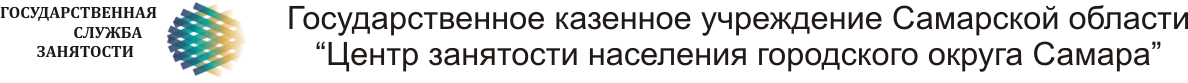 В ГБУЗ «Самарский областной медицинский информационно-аналитический центр» требуется:-ОПЕРАТОР КОНТАКТНОГО ЦЕНТРА (информационно-справочная поддержка клиентов, обработка обращений клиентов, формирование отчетности)Работа по графику, возможность гибкого графикаОбязанности: прием входящих звонков; предоставление общей информации о работе медицинских учреждений, подведомственных министерству здравоохранения Самарской области; оформление услуг «Запись на прием к врачу», «Вызов врача на дом» в информационной системе.Требования: высшее образование, незаконченное высшее, среднее специальное, студенты старших курсов; способность усваивать большой объем информации;грамотная речь и умение излагать информацию: кратко, убедительно, вежливо;хорошая дикция; стрессоустойчивость; опытный пользователь ПК.График работы: 2/2(с 08:00 до 20:00), 5/2 (с 08:00 до 17:00, с 11:00 до 20:00).Заработная плата: 23000 рублей (до налоговых вычетов).Социальные гарантии: официальное трудоустройство согласно ТК РФ; полный социальный пакет по ТК РФ.Обращаться по адресу:г. Самара, ул. Запорожская, 26тел.: 8 (846) 207-09-36 (доб. 361 или 369)  8 (917) 953-98-81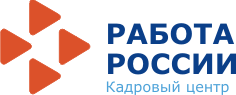 